Уважаемые коллеги!        БУК ВО «Центр народной культуры» совместно с БУК ВО «Вологодская областная научная библиотека» 24 июня и 25 июня   2020 года в 9.30 проводят вебинары по теме «Современная библиотека: позитивные практики» для  специалистов отделов обслуживания ЦБС области.В программе вебинара 24.06.2020 и 25.06.2020: Обзор современной отечественной литературы: тенденции и персоналии.Актуальные практики и технологии в культурно-просветительской деятельности: опыт работы Пензенской ЦБС.Обзор культурно-просветительской деятельности муниципальных библиотек Вологодской области в 2019 году.Современные формы работы библиотеки с молодежью: поиск новых идей и   практические возможности их реализации.                        Уроки книжного счастья: современные способы приобщения молодёжи к чтению (из опыта работы ЮЦ им. В.Ф. Тендрякова).Подключение участников начнется за 15 минут  до начала вебинара.        Для участия в мероприятии необходимо:-  перейти по ссылке, которая будет направлена с приглашением на электронную почту каждого участника,-      для входа в комнату вебинара перейти во вкладку «Я не зарегистрирован в системе», -      в поле «Гость» написать ФИО, организацию, которую Вы представляете, и -      нажать «Войти в мероприятие».К участию в вебинаре допускается не более 1 подключения от муниципалитета.         Требования к техническому обеспечению: компьютер, подключённый к сети Интернет, звуковые колонки.         Участие в вебинаре бесплатное.         Заявки (учетные карточки) на участие в вебинаре просим отправить до 15 июня  2020 года Лукьяновой Татьяне Игоревне, вед. методисту отдела информационно-просветительской работы на электронную почту lukyanova_onmc@mail.ru.         По окончании будут выданы сертификаты об участии в вебинаре. ДЕПАРТАМЕНТ КУЛЬТУРЫ И ТУРИЗМА ВОЛОГОДСКОЙ ОБЛАСТИРуководителям отделов(управлений, комитетов)культуры органов местногосамоуправления муниципальныхобразований областибюджетное учреждение культуры Вологодской областиРуководителям отделов(управлений, комитетов)культуры органов местногосамоуправления муниципальныхобразований области«ЦЕНТР НАРОДНОй КУЛЬТУРЫ»(БУК ВО «ЦНК»)Руководителям отделов(управлений, комитетов)культуры органов местногосамоуправления муниципальныхобразований областиРоссия, 160001, Вологда, Мира, 36, 5 этаж, оф. 14Телефон/факс (8172) 72-49-31, e-mail: onmc_vologda@mail.ru,р/сч. № 40601810600093000001 в Отделении Вологда г. Вологда л/с 007200081,ИНН 3525016239, КПП 352501001                    _______№   ___________      На № ___________ от _____________Руководителям отделов(управлений, комитетов)культуры органов местногосамоуправления муниципальныхобразований области Директор   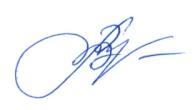              Л.В. Мартьянова